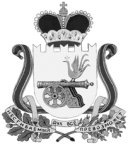 СОВЕТ ДЕПУТАТОВ ВЯЗЕМСКОГО ГОРОДСКОГО ПОСЕЛЕНИЯ ВЯЗЕМСКОГО РАЙОНА СМОЛЕНСКОЙ ОБЛАСТИРЕШЕНИЕВ соответствии со статьей 3.1 Федерального закона от 8 ноября 2007 года                № 259-ФЗ «Устав автомобильного транспорта и городского наземного электрического транспорта», статьей 13.1 Федерального закона от 8 ноября  2007 года № 257-ФЗ «Об автомобильных дорогах и о дорожной деятельности в Российской Федерации и о внесении изменений в отдельные законодательные акты Российской Федерации», Федеральным законом от 31июля 2020 года № 248-ФЗ «О государственном контроле (надзоре) и муниципальном контроле в Российской Федерации», Уставом Вяземского городского поселения Вяземского района Смоленской области, Совет депутатов Вяземского городского поселения Вяземского района Смоленской областиРЕШИЛ: 1. Внести изменение в Положение о муниципальном контроле на автомобильном транспорте, городском наземном электрическом транспорте и в дорожном хозяйстве в Вяземском городском поселении Вяземского района Смоленской области от 22.11.2021 № 88, дополнив его приложением №2 (прилагается).2. Настоящее решение вступает в силу со дня его официального опубликования, но не ранее 1 января 2022 года.3. Опубликовать настоящее решение в газете «Мой город-Вязьма» и разместить на официальном сайте «Мой город – Вязьма. ru» (MGORV.RU).Глава муниципального образования Вяземского городского поселенияВяземского района Смоленской области                                             А.А. Григорьев                                                                                     Приложение № 2                                                                                     к Положению о  муниципальном                                                                                      контроле     на        автомобильном                                                                                                              транспорте,                     городском                                                                                                                       наземном                  электрическом                                                                                                    транспорте   и     в           дорожном                                                                                         хозяйстве в                     Вяземском                                                                                                                   городском поселении   Вяземского                                                                                                                               района    Смоленской         области Перечень индикативных показателей муниципального контроля1)	количество плановых контрольных мероприятий, проведенных за отчетный период;2)	количество внеплановых 	контрольных 	мероприятий, проведенных за отчетный период;3)	количество внеплановых 	контрольных мероприятий, проведенных на основании выявления соответствия объекта контроля параметрам, утвержденным индикаторами риска нарушения обязательных требований, или отклонения объекта контроля от таких параметров, за отчетный период;4)	общее количество контрольных мероприятий с взаимодействием, проведенных за отчетный период;5)	количество контрольных мероприятий с взаимодействием по каждому виду мероприятий, проведенных за отчетный период;6)	количество контрольных мероприятий, проведенных с использованием средств дистанционного взаимодействия, за отчетный период;7)	количество обязательных 	профилактических визитов, проведенных за отчетный период;8)	количество предостережений о недопустимости нарушения обязательных требований, объявленных за отчетный период;9)	количество контрольных мероприятий, по результатам которых выявлены нарушения обязательных требований, за отчетный период;10)	количество контрольных мероприятий, по итогам которых возбуждены дела об административных правонарушениях, за отчетный период;11)	сумма административных штрафов, наложенных по результатам контрольных мероприятий, за отчетный период;12)	количество направленных в органы прокуратуры заявлений о согласовании проведения контрольных мероприятий, за отчетный период;13)	количество направленных в органы прокуратуры заявлений о согласовании проведения контрольных мероприятий, по которым органами прокуратуры отказано в согласовании, за отчетный период;14)	общее количество учтенных объектов контроля на конец отчетного периода;15)	количество учтенных объектов контроля, отнесенных к категориям риска, по каждой из категорий риска, на конец отчетного периода;16)	количество учтенных контролируемых лиц на конец отчетного периода;17)	количество учтенных контролируемых лиц, в отношении которых проведены контрольные мероприятия, за отчетный период;18)	 общее количество жалоб, поданных контролируемыми лицами в досудебном порядке за отчетный период;19)	количество жалоб, в отношении которых контрольным органом был нарушен срок рассмотрения, за отчетный период;20)	количество жалоб, поданных контролируемыми лицами в досудебном порядке, по итогам рассмотрения которых принято решение о полной либо частичной отмене решения контрольного органа либо о признании действий (бездействий) должностных лиц контрольных органов недействительными, за отчетный период;21)	 количество исковых заявлений об оспаривании решений, действий (бездействий) должностных лиц контрольных органов, направленных контролируемыми лицами в судебном порядке, за отчетный период;22)	 количество исковых заявлений об оспаривании решений, действий (бездействий) должностных лиц контрольных органов, направленных контролируемыми лицами в судебном порядке, по которым принято решение об удовлетворении заявленных требований, за отчетный период;23)	количество контрольных мероприятий, проведенных с грубым нарушением требований к организации и осуществлению муниципального контроля и результаты которых были признаны недействительными и (или) отменены, за отчетный период.от 15.12.2021  № 98О внесении изменений в  Положение о муниципальном контроле на автомобильном транспорте, городском наземном электрическом транспорте и в дорожном хозяйстве в  Вяземском городском поселении Вяземского района Смоленской области от 22.11.2021 № 88Приложение к решению Совета депутатов Вяземского городского поселения Вяземского района Смоленской области от 15.12.2021 № 98